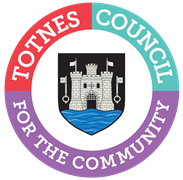 MINUTES FOR THE MEETING OF TOTNES TOWN COUNCILMONDAY 6TH MARCH 2023 IN THE GUILDHALLPresent: Councillors E Price (Chair), M Adams, G Allen, T Bennett, S Collinson, J Cummings, J Hannam, J Hodgson, P Paine, D Peters, B Piper and L Smallridge.Apologies: Cllrs Hendriksen and Webberley.Not Present: Cllr Skinner.In Attendance: District Cllr Birch and Rose, members of the press and public, C Marlton (Town Clerk), P Bethel (Town Sergeant).WELCOME TO ALL ATTENDING AND OBSERVINGAPOLOGIES FOR ABSENCE AND DECLARATION OF INTERESTSTo receive apologies and to confirm that any absence has the approval of the Council. The Mayor will request confirmation that all Members have completed or made any necessary amendments to their Declaration of Interests.The apologies were received and agreed unanimously. The Committee will adjourn for the following items:Reports from County and District Councillors.County Cllr Hodgson District Cllr Birch District Cllr Rose District Cllr Sweett It was RESOLVED to suspend standing orders.a.	County Cllr (C Cllr) Hodgson updated on the pedestrian crossing near the Lamb as she has asked Devon Highways officers why some of the issues raised by Inclusive Totnes have not been addressed despite them being legal requirements and is waiting on a reply. C Cllr Hodgson reported that there have been cutbacks at Rushbrook because of problems and requested that the police make a report to the next meeting. b.	District Cllr (D Cllr) Birch gave a verbal update.   c. 	District Cllr Rose had circulated a report.d.	District Cllr Sweett had not circulated a report. The Council reconvened.3.  CONFIRMATION OF MINUTESTo approve and sign the minutes of the following Meeting: (Please note confidential minutes can be agreed but any discussion must be held in Part 2)a.	Full Council 6th February 2023.It was RESOLVED to approve and sign the minutes.To note the following minutes:b.	Council Matters Committee 13th February 2023.Noted.c.	Planning Committee 20th February 2023. Noted.4.  CONSIDERATION OF ANY MATTERS ARISINGTo consider any matters arising from the Minutes and to approve any recommendations from Committees:(Please note confidential minutes can be agreed but any discussion must be held in Part 2)a.	Full Council 6th January 2023.No matters arising.b.	Council Matters Committee 13th February 2023.Item 7 – Christmas Markets. It was RESOLVED unanimously to begin the tender process for a two-year contract for the organisation and management of the Christmas Markets event. c.	Planning Committee 20th February 2023.No recommendations.5.  CIVIC PROTOCOL AND PROCEDURETo review the Civic Protocol and Procedure.It was RESOLVED by majority to accept the revised Civic Protocol and Procedure. 6.  CLIMATE CHANGE BUDGETTo consider a reallocation of the climate change budget. It was RESOLVED by majority to accept the proposal for the remaining Climate Change budget:7.  EVENT EXPENDITURE To consider event expenditure given the response from the Elizabethan Society.It was RESOLVED by majority to accept the proposal for the reallocation of expenditure previously identified for partnering with the Elizabethan Society on the Orange Races to another event in August.8.  LICENSING APPLICATIONTo consider an application for a new premises licence from The Angel Totnes Ltd for The Angel, South Street, Totnes, TQ9 5DZ.Cllr Hodgson declared a personal interest. It was RESOLVED by majority to support the application.9.  LIST OF MEETING DATESTo note a list of upcoming meeting dates.Noted.10.   NEXT MEETINGTo note the next meeting date of Monday 3rd April 2023, 6.30pm public session, 7.00pm formal meeting in the Guildhall. Noted. The Council will be asked to RESOLVE to exclude the press and public “by reason of the confidential nature of the business” to be discussed and in accordance with the Public Bodies (Admission to Meetings) Act 1960.11.   CONFIDENTIAL ITEMS FROM COMMITTEE (Standing Item)To consider any recommendations or matters arising that are considered confidential in nature.No recommendations.12.  NEIGHBOURHOOD PLANTo consider the draft response to a fact check on the Neighbourhood Plan examiner’s report (legally sensitive).It was RESOLVED unanimously to respond to South Hams District Council as drafted, subject to clarification about page numbering.13.  CCTV QUOTESTo reconsider quotes for extending the Close Circuit television coverage outside the Guildhall and Guildhall garage area (commercially sensitive). It was RESOLVED unanimously to accept the quote of £4404.00 plus VAT for the CCTV hard wired system.14.  EASTGATE LEASETo consider the lease on Eastgate (commercially sensitive).It was RESOLVED unanimously to serve notice on the lease of Eastgate while requesting access as required to service the clock.Cllr Adams left the meeting.15.   ELMHIRST PROJECT (Standing Item)To consider any update on the Elmhirst Site project (commercial).There was no new information to update Council with at this time in terms of the bid. It was AGREED to launch a community conversation about the site at the Annual Town Meeting on 17th May 2023.16.  CHRISTMAS LIGHTSTo consider Christmas lighting costs and how to proceed (commercially sensitive).The Town Clerk explained the proposed specification for lighting in the town and this was AGREED as a basis for the tender. It was RESOLVED unanimously to: proceed to the tender process for the specification agreed; and give the Town Clerk delegated authority to administer to process and bring the tenders back to Council for a decision on a contractor.Cllr Emily PriceMayorProjectAmountRecommended AmountRemaining in Budget£3870.99Cllr travel expenses for Sustainable South Hams/ Climate Change events (prior approval from Town Clerk)£226.00Gardening for Wildlife booklet printing and distributionPrinting ~£1300Distribution ~£200£1500.00Biodiversity work in the Cemetery by Park Life – spec TBC£1500.00Total:£3226.00Remaining unspent£644.99WhenDetailSpendNoteTotal Budget Amount£12000.00From Paige AdamsGrant community element of Spring Festival£500.00Thursday 13th April 2023Spring Festival (including free community event)-£3000.00Already agreedSunday 28th May 2023Working with SeaChange to expand the market offer-£1000.00Already agreedWednesday 23rd August 2023Summer Fair-£4000.00Change from joint project with Orange RacesChristmas Late Night Shopping 2023Visit Totnes sponsoring entertainment/community elementUnknownTo be confirmed after event organiser appointedTotal Spend Allocated:-£8000.00Unallocated Budget: £4500.00